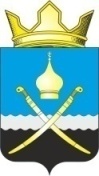 Российская ФедерацияРостовская область, Тацинский районМуниципальное образование «Михайловское сельское поселение»Администрация Михайловского сельского поселения__________________________________________________________________ПОСТАНОВЛЕНИЕ10 января 2017 года                                № 3                                    х. МихайловО реализации статьи 12 Федерального закона от 25.12.2008 № 273-ФЗ «О противодействии коррупцииВ соответствии со статьей 12 Федерального закона от 25.12.2008 № 273-ФЗ «О противодействии коррупции» и пунктом 4 Указа Президента Российской Федерации от 21.07.2010 № 925 «О мерах по реализации отдельных положений Федерального закона «О противодействии коррупции»:ПОСТАНОВЛЯЮ:           1. Установить, что положения статьи 12 Федерального закона от 25.12.2008 № 273-ФЗ «О противодействии коррупции» распространяются на граждан Российской Федерации, замещавших должности муниципальной службы муниципального образования «Михайловское сельское поселение», включенные в перечень должностей муниципальной службы, утвержденный постановлением Администрации Михайловского сельского поселения от 25.11.2016 № 33 «Об утверждении перечня должностей муниципальной службы Администрации Михайловского сельского поселения, при замещении которых муниципальные служащие Администрации Михайловского сельского поселения обязаны представлять сведения о своих доходах, расходах, об имуществе и обязательствах имущественного характера, а также сведения о доходах, расходах, об имуществе и обязательствах имущественного характера своих супруги (супруга) и несовершеннолетних детей».           2. Признать утратившим силу постановление Администрации Михайловского сельского поселения от 29.06.2012 № 63 О реализации статьи 12 Федерального закона от 25.12.2008 № 273-ФЗ «О противодействии коррупции».          3. Настоящее постановление вступает в силу со дня его официального обнародования.4. Контроль за исполнением постановления оставляю за собой.Глава Администрации Михайловского сельского поселения                                                     Л.С. Присяжнюк